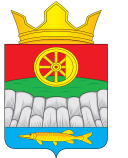 АДМИНИСТРАЦИЯ КРУТОЯРСКОГО СЕЛЬСОВЕТАУЖУРСКОГО РАЙОНА КРАСНОЯРСКОГО КРАЯПОСТАНОВЛЕНИЕ01.02.2021                                     с. Крутояр                                               № 4Об отмене постановления от 03.02.2011 № 3 «Об определении органа, уполномоченного на осуществление функций по размещению заказов на поставки товаров, выполнение работ, оказание услуг для муниципальных нужд Администрации Крутоярского сельсовета» 	В соответствии с протестом прокуратуры от 22.01.2021 № 7-02-2021 года, руководствуясь Уставом Крутоярского сельсовета Ужурского района Красноярского края, ПОСТАНОВЛЯЮ:1. Постановление от 03.02.2011 года № 3 «Об определении органа, уполномоченного на осуществление функций по размещению заказов на поставки товаров, выполнение работ, оказание услуг для муниципальных нужд Администрации Крутоярского сельсовета» признать утратившим силу.2. Постановление вступает в силу в день, следующий за днем официального опубликования в  газете «Крутоярские Вести».Глава сельсовета                                                                                    Е.В. Можина